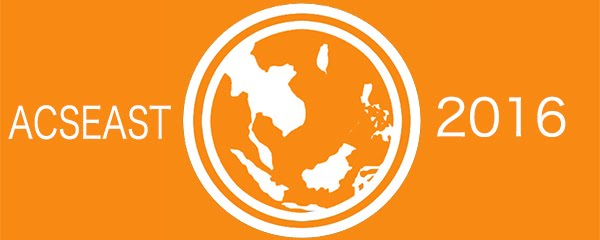 「轉型政治下的東南亞：共創以民為本的新議程」（The Politics of Transformation in Southeast Asia: Towards A People-Centered Agenda）※投稿截止日：2016年5月5日(週四)。※來稿請同時寄至: cseas@nccu.edu.tw 及 cseas2016@gmail.com cseas@nccu.edu.tw或cseas2016@gmail.com論文標題發表形式  □個人論文（individual paper） □自組論壇（panel proposal）作者資料(若為自組論壇請依序提供作者資訊並標記*為主要聯絡人)作者一 (姓名/職稱/電子郵件/連絡電話)作者二 (姓名/職稱/電子郵件/連絡電話)作者三 (姓名/職稱)/電子郵件/連絡電話)論文摘要或論壇摘要若欲投稿個人論文，敬請提供500字內論文摘要；若欲投稿自組論壇摘要，敬請提供所列每篇論文摘要與作者名（以三篇至四篇為佳）；主辦單位將於6月初公布審查結果。